О внесении изменений в состав депутатской фракции Партии «ЕДИНАЯ РОССИЯ» в Совете депутатов муниципального образования «Можгинский район», утвержденный решением Совета депутатов муниципального образования «Можгинский район» от 21 сентября 2016 года № 1.2В соответствии с Уставом муниципального образования «Можгинский район», Регламентом Совета депутатов муниципального образования «Можгинский район» и на основании уведомления  Кибардиной Т. М., руководителя депутатской фракции Партии «ЕДИНАЯ РОССИЯ»,      СОВЕТ ДЕПУТАТОВ  РЕШИЛ:     1. Внести в состав депутатской фракции Партии «ЕДИНАЯ РОССИЯ» в Совете депутатов муниципального образования «Можгинский район», утвержденный решением Совета депутатов муниципального образования «Можгинский	 район» от 21 сентября 2016 года № 1.2,  следующее изменение:          - ввести в состав депутатской фракции Партии «ЕДИНАЯ РОССИЯ»      Игнатьева  Сергея Павловича, главу  крестьянского (фермерского) хозяйства «Игнатьев», 1992 года рождения, члена Партии «ЕДИНАЯ РОССИЯ».   Школяра Артема Сергеевича, заместителя главного врача обособленного подразделения (ст.Сардан) БУЗ и СПЭ УР «РКПБ МЗ УР», 1988 года рождения, члена Партии «ЕДИНАЯ РОССИЯ».   2. Опубликовать настоящее решение в информационно-телекоммуникационной сети «Интернет» на официальном сайте муниципального образования «Можгинский район» и в Собрании муниципальных нормативных правовых актов муниципального образования «Можгинский район».Председатель Совета депутатов муниципального образования      		                             Г. П. Королькова«Можгинский район»        г. Можга  21 октября  2020 года         № _____Проект вносит: Председатель Совета депутатовмуниципального образования «Можгинский район»                                                                                              Г. П. КорольковаСогласовано:Заместитель начальника отдела организационно-кадровой и правовой работы - юрисконсульт                                                                          Н. В. Щеклеина СОВЕТ ДЕПУТАТОВМУНИЦИПАЛЬНОГО ОБРАЗОВАНИЯ«МОЖГИНСКИЙ РАЙОН»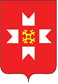 «МОЖГА  ЁРОС»МУНИЦИПАЛ КЫЛДЫТЭТЫСЬДЕПУТАТЪЁСЛЭН КЕНЕШСЫ